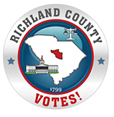 (Please Print)Name:      	 MI:      	 Last:      	 Suffix:      	Address:      	City:      	 State: SC Zip:      	 County: 	Email:      	Home Phone #: (     )      	 Cell Phone #: (     )      	Employer:      	 Occupation:      	Work Phone #: (     )      	 Social Security #:      	Are you a current or retired State Employee or are you receiving benefits from the State Retirement System? 	 YES	 NO	 Retired Receiving BenefitsVoter Registration #:      	 Voter Precinct:      	Are you able to lift over 50 pounds? 	 YES 	 NOAre you able to work 12 hours or more? 	 YES	 NODo you have a reliable vehicle? 	 YES	 NOReason for applying: 	Signature: 	 Date: 	Please return completed application to the address below, fax to: 803-576-2205 or scan and email to: OliverM@rcgov.us We greatly appreciate your interest in wanting to serve as a Polling Location Technician! We will be in contact with you soon!